Networking
CM30078/CM50123Russell Bradford2023/241. NATNAT has helped immensely to mitigate the address exhaustion problemPreviously, every host on a network would need a unique public IP addressThe growth of the Internet at home, for example, would have sucked up addresses at a huge rateBut now all your home appliances can share just one public addressExercise Count the number of network attached devices you have at home2. NATProblems arise when the data in the packet contain IP addresses that, say, will be used to set up new connections. E.g., the File Transfer Protocol (FTP)(Original) FTP would send an IP address to the server to indicate where to set up a new connectionIn our example, this would be its private, unroutable address that the external server couldn’t contactUnless the gateway is intelligent enough to realise this is an FTP exchange, look inside the data and know where the IP addresses are to be found (in the application layer data) and rewrite them (in the application layer data) the addresses will remain untranslated and the protocol will fail3. NATNot many protocols do this kind of thing these days, but each one of those that do must be treated specially by the NAT gatewayNote this is a problem due to a violation of layering in the protocol: IP layer information in the application layerExercise Read about FTP, Universal Plug and Play (UPnP) and the Simple Service Discovery Protocol (SSDP)4. NATNAT is used widely as it is very effectiveIt allows you to have many machines but only use one public addressMany mobile phone companies are now using carrier grade NAT to supply IP connectivity to the millions of phones they manageCarrier grade NAT: NAT done in the ISP rather than by the end-userExercise What IP address does your phone have for its mobile data connection (not its Wi-Fi connection)?Exercise Read RFC6598 and about 100.64.0.0/105. NATWithout NAT, public IP addresses would have run out years agoBut there are costs to NATComplexity in the gateway softwareScalability problems in the gateway tracking large numbers of connectionsBad interactions with some protocolsDifficulty of making end-to-end connections when both ends are behind a NAT gateway (e.g., Skype, SIP)Loss of “an IP address identifies a host uniquely”: a problem for law enforcement6. NATThere is also the inability for external hosts to initiate connections to hosts behind NATSo you can’t run servers on hosts behind the NATBut this invisibility is generally a good security featureThis can be worked around, though not neatlyExercise Read about port forwarding (later)Exercise Read about STUN7. NATNAT is the reason the Internet did not grind to a halt many years ago through the lack of available addressesThus putting off the need for a proper solution to the problemSome people still argue that there is no reason to do anything else than use more NATEven to the extent of using multi-level NAT (NAT within NAT)!8. NATBut even with CIDR and NAT, the entire range of usable IPv4 addresses has now been allocated2011: IANA has distributed all its reserves of addresses to the Regional Internet Registries (RIRs)2019: RIPE’s allocation (covering Europe, Middle East and Central Asia) have run outOld addresses that are no longer needed get recycled; there is even a black market in IP addresses!We need a more radical solution9. IPv6The next approach to the IP address exhaustion problem is to change IP itselfThe next version of the IP is IPv6 (occasionally called IPng for “IP next generation”)Slowly growing in use, it will take a while to replace all of IPv4128 bit addresses; CIDR-style allocation onlyExercise Find out about IPv5. And IPv0-IPv310. IPv6IPv6 was designed tohave a larger address spacereduce the size of router tablessimplify the protocol so routers can process packets fasterprovide security and authenticationpay proper attention to type of service (DS)11. IPv6have better multicasting supporthave mobile hosts with fixed IP addressesallow room for evolution of the protocolpermit IPv4 and IPv6 to coexist during the transition12. IPv6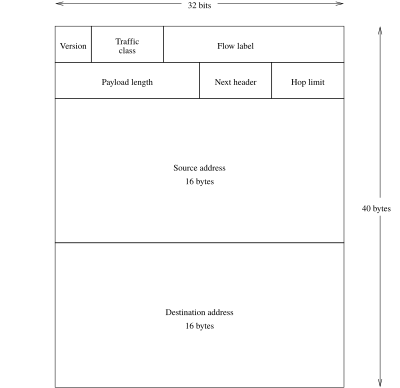 IPv6 Header13. IPv6Version, 4 bits. The number 6. This is identical in position to IPv4 and can be used to distinguish packets in mixed-version environments. Additionally, in an Ethernet frame, IPv4 has protocol number 0800, while IPv6 is 86DD, but remember you might be using a different physical layer that does not give the type of its dataTraffic class, 8 bits. Like TOS (DS) in v4Flow label, 20 bits. Allows routers to recognise related packets in a single flow and treat them identically (and so faster)14. IPv6Payload length, 16 bits. The number of bytes following the fixed 40 byte header. Unlike v4, this not the packet length as it does not include the header in the countNext header, 8 bits. Like the protocol field in v4, but also allows for v6 optional header fields, if anyHop limit, 8 bits. The TTL field, renamed to make it clear how it is actually used15. IPv6Source and destination addresses, 128 bits each.Four times as long as v4 addresses addresses, enough for an address for every molecule on the surface of the EarthThere are unicast, multicast and anycast addresses: details later16. IPv6Addresses are typically written in hex, with colon separators, e.g., fe80:0000:0000:0000:21c:c0ff:fea3:99f4A :: may appear once as a shorthand for a string of 0s. As many as you need to make the address up to 128 bitsThus the above address can be written fe80::21c:c0ff:fea3:99f4Remember this is notation for:
1111111010000000 0000000000000000 0000000000000000 0000000000000000 0000001000011100 1100000011111111 1111111010100011 100110011111010017. IPv6The University of Bath has been allocated 2001:0630:00e1::/48Meaning  bits of address for hosts on the University network addresses, which is about 280 trillion times the size of the whole current IPv4 Internet!Exercise Check my arithmeticExercise Look up the IPv6 address of facebook.com18. IPv6Back to the other IPv6 header fieldsThere are no fragmentation fieldsA router never fragments IPv6, but simply drops the packet and sends back a “packet too big” message to the source. The source can then send smaller packetsProcessing within a router is therefore much simpler and packets can be sent onwards much fasterEvery IPv6 host is required to do path MTU discovery19. IPv6The flow label helps identify packets within a single “flow”, i.e., a connection or sessionPackets with the same flow label can be treated identically and so sent onwards faster by a routerIn essence a session identifierExercise Reflect on this: aren’t sessions supposed to be done in a different layer?20. IPv6No header length field: the header is always 40 bytesNo fragmentation fields: no fragmentation in routersNo checksum field: there are checksums in other layers. The protocol designers thought that yet another checksum would not be helpful here. IP is not required to be reliable, anywayAlso we don’t have to recompute a checksum in every router as the TTL decreases. Again, faster in routers21. IPv6v4 has 13 fixed fields; v6 has 8; much simpler for a router to processv6 addresses are 4 times the length, but the header is only twice as long22. IPv6The next header field daisy-chains options, called extension headers, or gives the protocol (TCP, UDP, etc.) of the next layer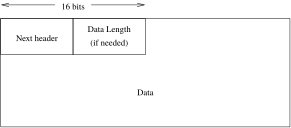 Option HeaderThus the only limit on the options is the total datagram limitFurthermore, most options are not even looked at by routers: again to get faster processing in the routers23. IPv6Optional headers include:Routing options: c.f., loose source routing in IPv4AuthenticationSecurityJumbograms: packets up to 4GB in length!And othersNote the type of the header option is given in the  previous header option, or the main IPv6 header for the first option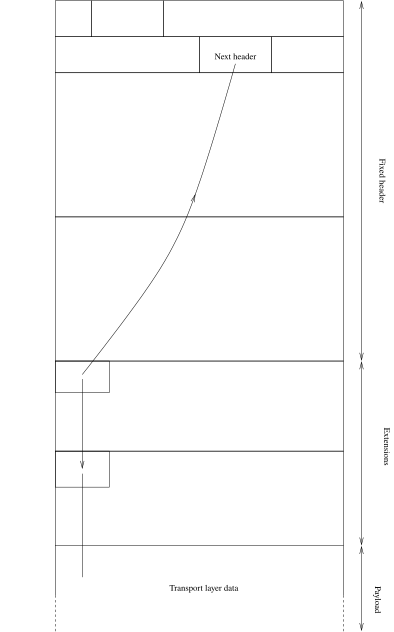 IPv6 options daisychain24. IPv6 JumbogramsA note on IPv6 jumbogramsIt needs, of course, the hardware, link and transport layers to support large packetsFor example, Infiniband supports up to 4k frames, while a lot of modern Ethernet hardware seems to support 9216 byte framesWe’ll see later that UDP and the handshake TCP MSS have only 16 bit length fields (64k bytes), so tweaks are needed there, too (RFC2675)25. IPv6 JumbogramsJumbograms can only be used locally, e.g., within datacentres, as the outside world almost certainly won’t support them!Exercise Frame CRC algorithms were designed when frames were small. Read about the problems they have with jumbograms26. IPv6Transition to v6IPv4 address allocations have run out, so we need to move to IPv6But it is expensive to do so, as it needs application rewrites, as a lot of application software assumes IP addresses are 4 bytes long and thus fits in an integer on a typical computerSo many people (ISPs, websites etc.) are pretending the exhaustion problem does not existEven though the majority of modern routers and end hosts contain the necessary IP (and transport) level software support27. IPv6Transition to v6We can’t turn off the Internet and replace v4 by v6 overnightThough, by design, the two protocols can run side-by-side on the same networks28. IPv6Transition to v6IPv6 was devised in 1996, but has yet to achieve mainstream useAs of October 2023 figures from ipv6-test.com say they see about 64% of world traffic is IPv6About 56% of UK traffic is IPv6Uruguay (top): 94%Many countries are under 1%29. IPv6Transition to v6Some large companies, e.g., Google, support IPv6 connections (as well as IPv4): they want to encourage the transitionBut many ISPs don’t as it requires extra work and support: so many home users can’t use itThere have been a variety of transition mechanisms suggested, often based on NAT-like packet manglingBut they are all complicated and unsatisfactory, for the same reasons NAT is unsatisfactory30. IPv6Transition to v6Exercise Read about NAT64 (RFC6146) and DNS64 (RFC6147) for connecting IPv6-only clients to IPv4 serversExercise Read about IPv4 mapped addresses, that allows server code that is purely IPv6, but accepts IPv4 client packetsExercise Read about 464XLAT (RFC6877) for IPv4-only clients that translates IPv4 addresses to IPv6 addresses for transport and then back to IPv4 addresses for the destination server31. IPv6Transition to v6In the near future IPv6 will need to be supported properly by everybodyExercise Find out if your home ISP supports IPv6Exercise RFC6177 suggests giving home users a /56 network. How many host addresses does this correspond to?